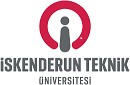     HAVACILIK VE UZAY BİLİMLERİ FAKÜLTESİ DEKANLIĞINAOkumuş olduğum ………………………………Üniversitesi…	Enstitü/ Fakültesi / Yüksekokulu’na aittranskriptimde başarılı olduğum ve aşağıda belirttiğim derslerden muaf olmak istiyorum.Gereğini bilgilerinize arz ederim.Öğrenci Bilgileri;Muafiyet İstenen Dersin/ Derslerin;İSTE Ön Lisans Ve Lisans Eğitim-Öğretim Ve Sınav Yönetmeliğiİmza……………..MADDE 14 – (1) Üniversiteye yeni kayıt sırasında talepte bulunan öğrencilere, Rektörlükçe belirlenecek ders/derslerden muafiyet sınavı yapılır. Bu sınavda CC ve üzeri not alan öğrenciler, ilgili ders/derslerden başarılı sayılırlar ve sınavda almış oldukları not ders/derslere harf notu olarak verilir.Üniversiteye bağlı birimlere kayıt yaptıran öğrenci; daha önce kayıtlı olduğu bir yükseköğretim kurumundan aldığı derslerin kayıt yaptırdığı birimin ders programlarında yer alan derslere içerik ve kredi/saat bakımından uygun olması halinde, bu derslerden muaf sayılabilir ve otomasyon sistemine, bu Yönetmelikte belirtilen notları işlenir. Ders muafiyetleri, ders muafiyet komisyonunun/bölümün önerisi ve ilgili birimin yönetim kurulunun kararıyla öğrencinin öğreniminin ilk yarıyılının başında sadece bir defaya mahsus olmak üzere yapılır.Öğrenciler muafiyet ve/veya intibak başvurularını, akademik takvimde belirlenen tarihler içerisinde kayıt yaptırdıkları birimlerine yapmak zorundadır. Bu tarihten sonra yapılacak başvurular dikkate alınmaz. Ortak zorunlu dersler dâhil, daha önce kayıtlı olduğu bir yükseköğretim kurumunda başarılı olduğu derslerden muafiyet isteği kabul edilen öğrencilerin muaf olduğu toplam kredi; birinci sınıfta okutulan derslerin toplam kredisinin yarısı veya yarısından fazla ise ikinci sınıfa intibakı yapılır. Üçüncü sınıfa intibak yapılabilmesi için ise öğrencinin birinci sınıfta okutulan toplam kredinin 2/3’ünden ve ikinci sınıfta okutulan toplam kredinin yarısı veya yarısından fazla kredilik dersten muaf olması gerekir.Öğrencinin hangi sınıfa intibakının yapılacağı, üçüncü fıkrada belirtilen esaslara göre ilgili birimin yönetim kurulunca kararlaştırılır. Bu işlemler sonucu kabul edilen eşdeğer süre, azami öğretim süresinden düşülür. İntibakı yapılan öğrenciler öncelikle varsa muaf olmadığı alt sınıf derslerini alır.TC Kimlik NoÖğrenci NoAdı SoyadıBölümİletişim/Cep Tlf NoKodu AdıKodu AdıEKLER :EK-1TranskriptEK-2Ders İçerikleri